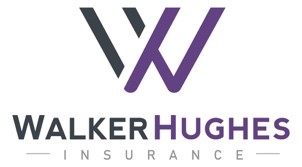 Insurance Marketing SpecialistLocation: Open	Type:  full-TimeWe are in the insurance industry to put people first. That statement goes for both our customers and each member of the WalkerHughes team. WalkerHughes employees guide our customers through the world of insurance, advocate for them when they need us most, and pioneer unique solutions to meet their needs.  We are passionate about utilizing technology as a tool to empower our team and support our customers. Your Purpose:You will assist the Sales Executive and CSA team with the marketing efforts (quoting new and renewal business with our preferred carriers).Your Key Responsibilities:Assist with the marketing efforts of new business and renewal accounts Provide data searching/compilation support to Sales Executive Ensure quality information for complete, accurate and consistent submission standardsSubmit the insurance submission to the insurance carriers Follow up with carriers on quotations of the submissionsDevelop in-depth knowledge of different insurance products offered by insurance carriersContact carriers as necessary to discuss issues and problemsNegotiate the pricing and coverage options on remarketed renewal accountsMaintain open communication during difficult insurance carrier issuesPrepare insurance proposals reflecting coverage and premiums to submit to clients and prospectsYour Skills & Experience:Excellent verbal and written communication skills with solid presentation skillsProficient in Microsoft Office Suite or related softwareDetail oriented with strong analytical, problem solving, and negotiation skillsDisciplined and reliable with a passion for the insurance industryStrong understanding of professional and industry standards and practicesAbility to work in a fast-paced environmentSkilled in internet and other data source resourcingAbility to maintain a strong sense of urgency for accomplishment of tasks and deadlinesDemonstrated time management/organizational skills and ability to adjust to multiple shifting priorities High School Diploma or equivalent with Associate Degree preferredProperty & Casualty Insurance LicenseOne to three years of Commercial Insurance Experience, including knowledge of coverage, underwriting, and loss runsPerks:Comprehensive Benefits PackageCompany Paid Life Insurance401K Plan with Company MatchPaid Time Off10 Company Paid HolidaysWalkerHughes is an equal opportunity employer. All qualified applicants will receive consideration for employment without regard to race, color, ethnicity, national origin, religion, gender, gender identity or expression, sexual orientation, genetic information, disability, age, veteran status, and other protected statuses as required by applicable law.